ORGANIZADOR GRÁFICO DE UNIDAD DIDÁCTICA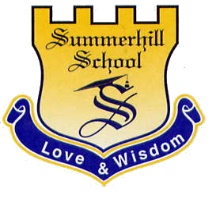 Asignatura:	EDUCACION FISICA	                Unidad Nº:         2                                  Grado: 5 Fecha:          13 /04/2021             			Profesor: MILLER FOREROTÍTULO HILOS CONDUCTORES:TÓPICO GENERATIVO:METAS DE COMPRENSIÓN:1. ¿Por qué es tan importante conocer y practicar el baloncesto?2. ¿Cuáles son los fundamentos técnicos del baloncesto?  Desarrollará habilidades físicas y coordinativas para aplicarlos en la práctica del baloncesto. Dominará motrizmente los diferentes gestos técnicos del baloncesto.DESEMPEÑOS DE COMPRENSIÓNTIEMPOVALORACIÓN CONTINUAVALORACIÓN CONTINUAACCIONES REFLEXIONADASFORMASCRITERIOS DEL ÁREAETAPAEXPLORA-TORIARealizar acondicionamiento físico.Desarrollar la coordinación viso-manual sin elemento.Exploración y reconocimiento del balón.Desarrollar la coordinación viso-manual con elemento.SEMANAS 4Realizando ejercicios funcionales de carácter aérobico y muscular por medio de autocargas.Realizando ejercicios coordinativos usando mano derecho, izquierda y combinadas, sin balónDesarrollando ejercicios y movimientos básicos con balón para adaptación al mismo.Realizando ejercicios coordinativos usando mano derecho, izquierda y combinadas, usando balón.Desarrollo físico y técnico.Dominio de balón.Coordinación viso-manual con y sin elemento.ETAPAGUIADAPerfeccionamiento de las habilidades motrices básicas.Fortalecimiento de la zona abdominal y de la capacidad cardiovascular en actividades de larga duración.Mejora de la puntería y la precisión.SEMANAS 3Haciendo diferentes tipos de desplazamientos de diferentes maneras, trotando, caminando, saltando, etc.Desarrollando un circuito que incluya ejercicios de trabajo abdominal y combinados con ejercicios funcionales.Realizando diferentes tipos de lanzamientos en diferentes posiciones.Trabajo colectivo y en equipo.Expresión corporal.Desarrollo de habilidades motrices básicas.PROYECTODE SÍNTESISCircuito de habilidades coordinativas con elemento.SEMANAS 1PROYECTO DE SINTESISCada estudiante participará de un circuito donde realizará diferentes acciones coordinativas dando un uso adecuado al manejo del balón. Secuencia técnica.Aplicación de conocimientos aprendidos.